2022年北京市中小学生武搏运动会跆拳道项目（线上）--竞赛规程一、组织机构主办单位：北京市中小学体育运动协会承办单位：北京日月天地体育文化有限公司报名平台:“联动在线”微信公众号二、比赛日期1.线上报名：11月19日-12月19日2.裁判打分：12月22日-26日3.成绩公告：12月28日4.证书下载：12月31日三、报名要求1.中小学校、幼儿园、跆拳道教育单位及个人，均可报名参赛。2.本次比赛不收取报名费和参赛费，参赛费用由承办单位支付。四、竞赛分组1.高中男/女子组（高中学生）2.初中男/女子组（初中学生）3.小学男/女甲组（五、六年级学生）4.小学男/女乙组（三、四年级学生）5.小学男/女丙组（一、二年级学生）6.幼儿组男/女（学龄前儿童）7.教练组男/女：18岁以上执教人员五、参赛项目：见附件。六、参赛办法1.关注“联动在线”微信公众号进行报名。2.视频拍摄：横向拍摄、清晰、稳定、视频无剪辑。3.取景要求：人物在取景范围内，背景干净。4.竞技项目：可展示腿法空击组合或打靶组合等技法特点。七、名次录取1.各项各组均录取一等奖30%、二等奖30%、三等奖30%，优秀奖10%,颁发电子版获奖证书。2.参赛单位运动员获得一等奖10项次以上的单位教练，颁发“优秀教练员”证书.3.获得一二三等奖50项次以上的参赛单位,颁发“优秀组织奖”证书。4.获奖运动员如需大会提供纸质版证书和奖牌者，每人每项须交纳50元工本费。（费用含制证费、奖牌费和邮寄费等）八、仲裁委员会、裁判员由主办单位委派。九、其他事宜1.本规程解释权属大赛组委会。2.大会拥有对本次参赛图文以及影像资料的最终解释权和使用权。十、联系方式报名咨询：010-58075099 联系人：王老师技术咨询：13391576913 杨老师   17326883913 王老师13146267268 宋老师网络技术：13911516042 王老师报名方式：关注“联动在线”微信公众号直接报名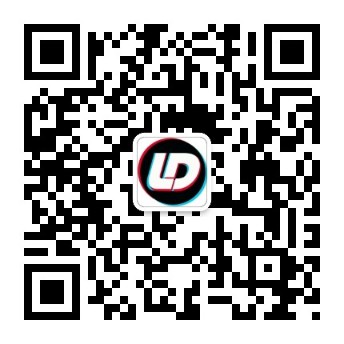 附件：参赛项目表大赛组委会                                   2022年11月9日附件：参赛项目表参赛项目表组别(男/女)参赛内容高中组太极五章、太极六章、太极七章、太极八章、高丽、金刚自创品势、腿法组合、击靶组合、特技展示初中组太极四章、太极五章、太极六章、太极七章、太极八章、高丽自创品势、腿法组合、击靶组合、特技展示小学甲组太极三章、太极四章、太极五章、太极六章、太极七章、太极八章自创品势、腿法组合、击靶组合、特技展示小学乙组太极二章、太极三章、太极四章、太极五章、太极六章、太极七章自创品势、腿法组合、击靶组合、特技展示小学丙组太极一章、太极二章、太极三章、太极四章、太极五章自创品势、腿法组合、击靶组合、特技展示幼儿组太极一章、太极二章自创品势、腿法组合、击靶组合教练组高丽、金刚、太白、平原、十进自创品势、腿法组合、击靶组合、特技展示